Мировому судье судебного участка
№ 134 по городу Москве Олюниной В.В.
Истец: Шабаева Ирина Владимировна, 23.09.1975 года рождения,
уроженка г.Москвы, проживающая по адресу: 120789, г.Москва,
ул.10 лет Октября, д.7, кв.453. Место работы:
ООО «Перекресток», 119678, г.Москва, ул. Новоорловская,
д.9. Дом. телефон – 8 (495)8764578,
моб. телефон – 8(926)0467834.
Ответчик: Шабаев Сергей Викторович, 18.03.1970 года рождения,
уроженец г.Москвы, проживающий по адресу: 120546, г.Москва,
ул.Попутная, л. 15, кв.777. Место работы: ООО «Перекресток»,
г.Москва, ул. Новоорловская, д.9. Дом. телефон – 8(499)6008123,
моб. телефон – 8(926)5557761Исковое заявлениео взыскании алиментов на ребенкаЯ, Шабаева И.В., и Шабаев Сергей Викторович вступили в брак 03.02.1996г. и проживали совместно до 15.04.20__г. От брака у нас имеется общий несовершеннолетний ребенок Шабаев Олег Сергеевич 10.04.1999.
Ребенок проживает со мной, все расходы по его материальному обеспечению лежат на мне. Ответчик не осуществлял и не осуществляет выплаты алиментов на ребенка. Ответчик не имеет детей от других браков и удержаний по исполнительным документам.В соответствии со статьями 80, 81 Семейного кодекса РФ, статьями 131, 132 Гражданского процессуального кодекса РФ,прошу:Взыскать с Шабаева Сергея Викторовича 18.03.1970 года рождения, уроженца г.Москвы в мою пользу алименты на содержание Шабаева Олега Сергеевича 10.04.1999 года рождения в размере 1/4 части от всех видов заработка ежемесячно, начиная с даты подачи заявления до момента достижения ребенком совершеннолетия.Перечень прилагаемых документов:Копия паспорта истца.      Копия искового заявления.Свидетельство о расторжении брака.Свидетельство о рождении ребенка.Справка из жилищных органов, подтверждающая факт проживания ребенка с истцом.Справка 2-НДФЛ с места работы ответчика.Справка 2-НДФЛ с места работы истца.Дата подачи заявления: «01» мая 20__ г. Подпись истца _______ВНИМАНИЕ! Бесплатно скачивая документы с сайта Суд.Гуру, Вы дополнительно получаете возможность на  бесплатную юридическую консультацию!  Всего 3 минуты вашего времени:Достаточно набрать в браузере http://sud.guru/, задать свой вопрос в окошке на страницах сайта и наш специалист сам перезвонит вам и предложит законное решение проблемы!Странно... А почему бесплатно? Все просто:Чем качественней и чаще мы отвечаем на вопросы, тем больше у нас рекламодателей. Грубо говоря, наши рекламодатели платят нам за то, что мы помогаем вам! Пробуйте и рассказывайте другим!
*** P.S. Перед печатью документа данный текст можно удалить..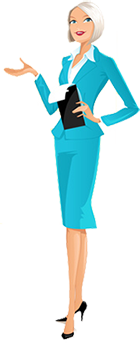 